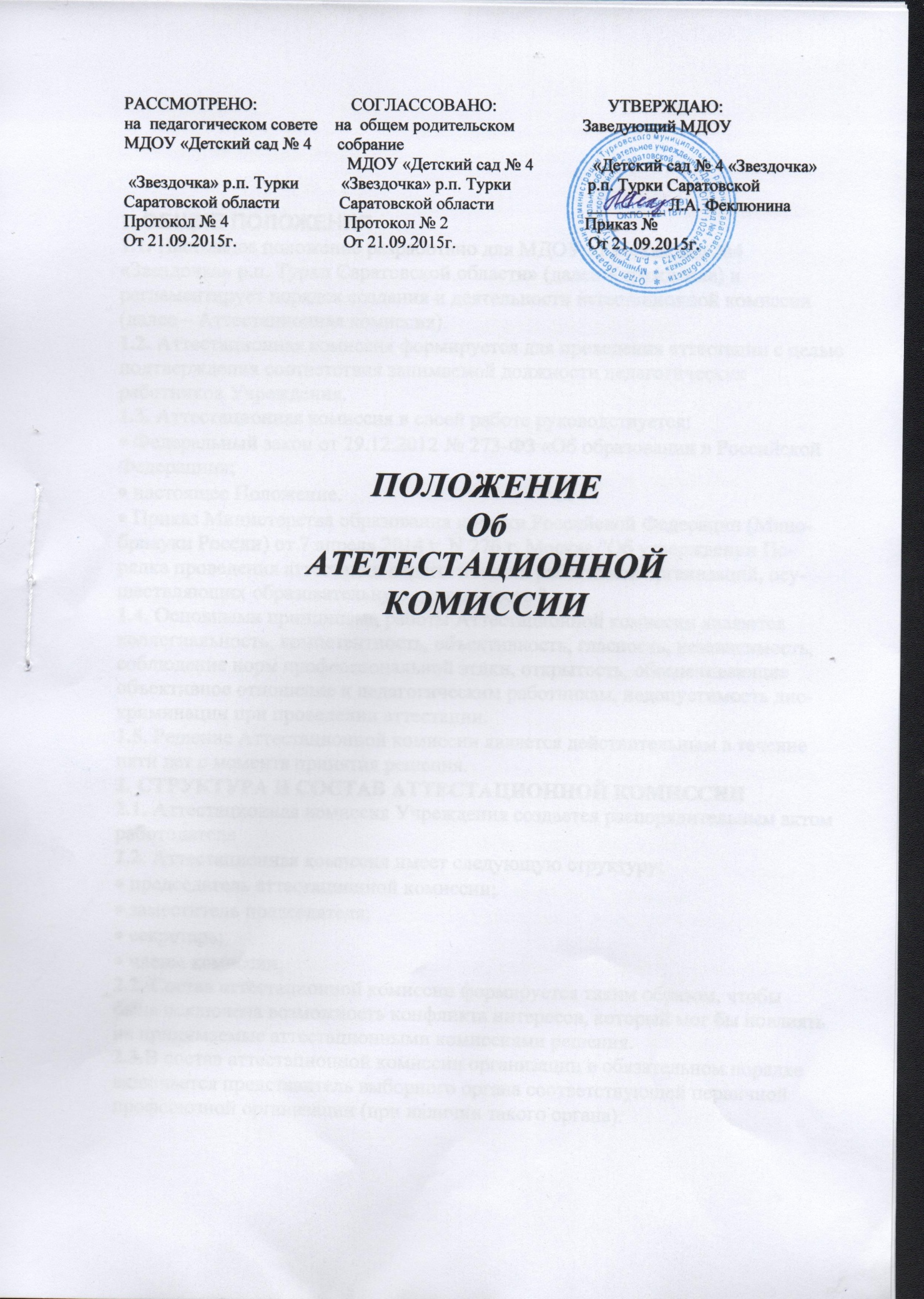 1. ОБЩИЕ ПОЛОЖЕНИЯ1.1. Настоящее положение разработано для МДОУ «Детский сад №4 «Звездочка» р.п. Турки Саратовской области» (далее Учреждение) и регламентирует порядок создания и деятельности аттестационной комиссии (далее – Аттестационная комиссия).1.2. Аттестационная комиссия формируется для проведения аттестации с целью подтверждения соответствия занимаемой должности педагогических работников Учреждения.1.3. Аттестационная комиссия в своей работе руководствуется:Федеральный закон от 29.12.2012 № 273-ФЗ «Об образовании в Российской Федерации»;настоящее Положение.Приказ Министерства образования и науки Российской Федерации (Мино-брнауки России) от 7 апреля 2014 г. N 276 г. Москва "Об утверждении По-рядка проведения аттестации педагогических работников организаций, осу-ществляющих образовательную деятельность ".1.4. Основными принципами работы Аттестационной комиссии являютсяколлегиальность, компетентность, объективность, гласность, независимость,соблюдение норм профессиональной этики, открытость, обеспечивающиеобъективное отношение к педагогическим работникам, недопустимость дис-криминации при проведении аттестации.1.5. Решение Аттестационной комиссии является действительным в течениепяти лет с момента принятия решения.2. СТРУКТУРА И СОСТАВ АТТЕСТАЦИОННОЙ КОМИССИИ2.1. Аттестационная комиссия Учреждения создается распорядительным актом работодателя2.2. Аттестационная комиссия имеет следующую структуру:председатель аттестационной комиссии;заместитель председателя;секретарь;члены комиссии.2.2. Состав аттестационной комиссии формируется таким образом, чтобыбыла исключена возможность конфликта интересов, который мог бы повлиять на принимаемые аттестационными комиссиями решения.2.3.В состав аттестационной комиссии организации в обязательном порядкевключается представитель выборного органа соответствующей первичнойпрофсоюзной организации (при наличии такого органа).2.4.Выборы состава аттестационной комиссии осуществляется педагогическим советом Учреждения2.5. Персональный состав аттестационной комиссии и график работы утвер-ждается приказом заведующего Учреждением ежегодно.2.6. Руководство работой аттестационной комиссии осуществляет председатель (во время отсутствия председателя его обязанности исполняет замести-тель председателя).3. КОМПЕТЕНЦИИ АТТЕСТАЦИОННОЙ КОМИССИИ3.1. В компетенцию аттестационной комиссии входит:разработка положения «Об аттестации на соответствие занимаемой должности в Учреждении»;составление графика прохождения аттестации на соответствие занимаемойдолжности в Учреждении;аттестация педагогических работников на соответствие занимаемой должности.4. ПОРЯДОК РАБОТЫ АТТЕСТАЦИОННОЙ КОМИССИИ ПРИПРОВЕДЕНИИ АТТЕСТАЦИИ НА СООТВЕТСТВИЕ ЗАНИМАЕМОЙДОЛЖНОСТИ4.1. Заседание аттестационной комиссии считается правомочным, если нанем присутствует не менее двух третей ее членов и представитель выборногооргана первичной профсоюзной организации4.2. Аттестационная комиссия Учреждения рассматривает представление,дополнительные сведения, представленные самим педагогическим работни-ком, характеризующие его профессиональную деятельность (в случае ихпредставления).4.3. Педагогические работники в ходе аттестации проходят квалификацион-ные испытания в письменной форме (тестирование) по вопросам, связаннымс осуществлением ими педагогической деятельности.4.4. Аттестационная комиссия оценивает результаты тестирования.4.5. По результатам аттестации педагогического работника аттестационнаякомиссия организации принимает одно из следующих решений:соответствует занимаемой должности (указывается должность педагогиче-ского работника);не соответствует занимаемой должности (указывается должность педагоги-ческого работника).4.6. Решение принимается аттестационной комиссией организации в отсут-ствие аттестуемого педагогического работника открытым голосованиембольшинством голосов членов аттестационной комиссии организации, при-сутствующих на заседании.4.7. При прохождении аттестации педагогический работник, являющийсячленом аттестационной комиссии организации, не участвует в голосованиипо своей кандидатуре.4.8. В случаях, когда не менее половины членов аттестационной комиссииорганизации, присутствующих на заседании, проголосовали за решение о со-ответствии работника занимаемой должности, педагогический работник при-знается соответствующим занимаемой должности.5. ПРАВА И ОБЯЗАННОСТИ АТТЕСТАЦИОННОЙ КОМИССИИ5.1. Аттестационная комиссия имеет право:в необходимых случаях требовать дополнительной информации в пределахкомпетенции;проводить собеседование с аттестующимися работниками.5.2. Аттестационная комиссия обязана:принимать решение в соответствии с действующим законодательством;информировать о принятом решении;осуществлять контроль за исполнением принятых аттестационной комис-сией решений и рекомендаций по результатам аттестации.6. ОТВЕТСТВЕННОСТЬ6.1. Аттестационная комиссия несет ответственность за:принятие обоснованного решения по результатам аттестации деятельностиработника в соответствии с занимаемой должностью;изучение и анализ всей представленной документации для проведения аттестации, содействие максимальной достоверности экспертизы;строгое соответствие порядку проведения аттестации педагогических работников;создание благоприятных условий для педагогических работников, проходящих аттестацию;строгое соблюдение конфиденциальности полученной информации.7. ДЕЛОПРОИЗВОДСТВО7.1. К документации аттестационной комиссии относятся:приказ заведующего об утверждении состава аттестационной комиссии;протоколы заседаний аттестационной комиссии;журнал регистрации протоколов заседаний аттестационной комиссии.